The Misplaced Trilogy is an amalgamation of three individuals of varied musical backgrounds, came together to create a unique sound! 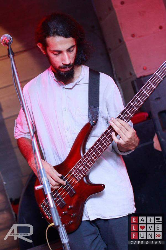 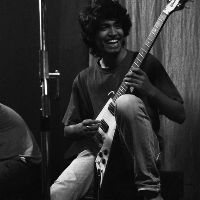 